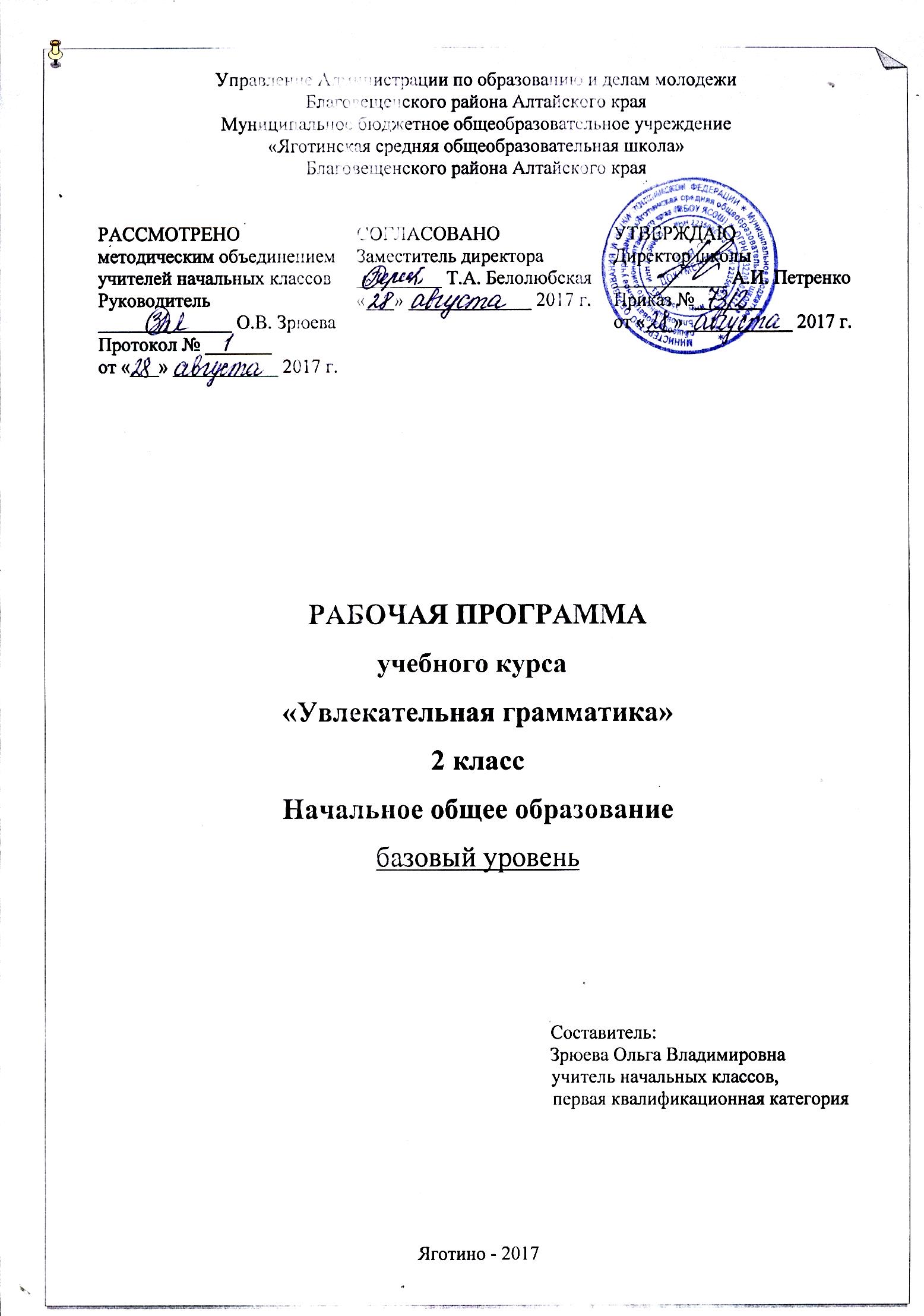       1. Пояснительная записка       Успешное овладение знаниями в начальных классах общеобразовательной школы невозможно без интереса детей к учебе. Основной формой обучения в школе является урок. Строгие рамки урока и насыщенность программы не всегда позволяют ответить на вопросы детей, показать им богатство русского языка, раскрыть многие его «тайны». В этом случае на помощь приходит факультативный курс «Увлекательная грамматика», являющийся закономерным продолжением урока, его дополнением. Программа курса составлена в соответствии с требованиями Федерального государственного образовательного стандарта начального общего образования.  Программа данного курса позволяет показать учащимся, как увлекателен, разнообразен, неисчерпаем мир слова, мир русской грамоты. Это имеет большое значение для формирования подлинных познавательных интересов как основы учебной деятельности. В процессе изучения грамматики школьники могут увидеть “волшебство знакомых слов”; понять, что обычные слова достойны изучения и внимания. Воспитание интереса к курсу «Увлекательная грамматика» должно пробуждать у учащихся стремление расширять свои знания по русскому языку, совершенствовать свою речь.Курс «Увлекательная грамматика» занимает важное место в решении практических задач, которые состоят в том, чтобы научить детей правильно и грамотно писать, обогатив речь учащихся, дать начальные сведения по русскому языку, обеспечить разностороннее развитие школьников.Содержание и методы обучения курса «Увлекательная грамматика» содействуют приобретению и закреплению школьниками прочных знаний и навыков, полученных на уроках русского языка, обеспечивают единство развития, воспитания и обучения.Для успешного проведения занятий используются разнообразные виды работ: игровые элементы, игры, дидактический и раздаточный материал, пословицы и поговорки, физкультминутки, рифмовки, считалки, ребусы, кроссворды, головоломки, грамматические сказки. Дидактический материал в большинстве своем дается в стихотворной форме, что способствует его более легкому усвоению и запоминанию. Все это открывает для детей прекрасный мир слова, учит их любить и чувствовать родной язык.Необходимость разработанного нами факультативного курса заключается в желании детей узнать нечто новое о русском языке. II. Цель и задачи курсаЦель курса: расширить, углубить и закрепить у младших школьников знания по русскому языку, показать учащимся, что орфография не свод скучных и трудных правил для запоминания, а увлекательное путешествие по русскому языку на разных ступенях обучения.Задачи курса:Обучающие:Развитие интереса к русскому языку как к учебному предмету.Приобретение знаний, умений, навыков по грамматике русского языка.Пробуждение потребности у учащихся к самостоятельной работе над познанием родного языка.Развитие мотивации к изучению русского языка.Развитие творчества и обогащение словарного запаса.Совершенствование общего языкового развития учащихся.Углубление и расширение знаний и представлений о литературном языке.Воспитывающие: Воспитание культуры обращения с книгой; Формирование и развитие у учащихся разносторонних интересов, культуры мышления.Развивающие: Развивать смекалку и сообразительностьПриобщать школьников к самостоятельной исследовательской работе.Развивать умение пользоваться разнообразными словарями.Учить организации личной и коллективной деятельности в работе с книгой.     Организация деятельности младших школьников на занятиях основывается на следующих принципах:Занимательность.Научность.Сознательность и активность.Наглядность.Доступность.Связь теории с практикой.Индивидуальный подход к учащимся.Факультативный курс позволяет наиболее успешно применять индивидуальный подход к каждому школьнику с учётом его способностей, более полно удовлетворять познавательные и жизненные интересы учащихся. 111. Формы проведения занятийПрактические занятия с элементами игр и игровых элементов, дидактических и раздаточных материалов, пословиц и поговорок, считалок, рифмовок, ребусов, кроссвордов, головоломок, сказок.Анализ и просмотр текстов.Самостоятельная работа (индивидуальная и групповая) по работе с разнообразными словарями.Интерес учащихся поддерживается внесением творческого элемента в занятия: самостоятельное составление кроссвордов, шарад, ребусов. В каждом занятии прослеживаются три части: игровая, теоретическая, практическая.1V. Основные методы и технологииТехнология разноуровневого обучения.Развивающее обучение.Технология обучения в сотрудничестве.Коммуникативная технология.Выбор технологий и методик обусловлен необходимостью дифференциации и индивидуализации обучения в целях развития универсальных учебных действий и личностных качеств школьника.V. Описание места курса в учебном плане        Программа рассчитана на 3 года. Занятия проводятся 1 раз в неделю по 45 минут. Курс изучения программы рассчитан на учащихся 2-4 классов.VI. Особенности программы «Увлекательная грамматика»2кл.  «Секреты орфографии»3кл.  «Занимательное словообразование»4.кл. «Занимательная лингвистика»VII. Планируемые результаты2 классЛичностные результаты:Осознавать роль языка и речи в жизни людей.Эмоционально «проживать» текст, выражать свои эмоции.Понимать эмоции других людей, сочувствовать, сопереживать.Обращать внимание на особенности устных и письменных высказываний других людей (интонацию, темп, тон речи; выбор слов и знаков препинания: точка или многоточие, точка или восклицательный знак). Метапредметные результатыРегулятивные УУД:Определять и формулировать цель деятельности с помощью учителя.Учиться высказывать своё предположение (версию) на основе работы с материалом.Учиться работать по предложенному учителем плану.Познавательные УУД:Находить ответы на вопросы в тексте, иллюстрациях. Делать выводы в результате совместной работы класса и учителя.Преобразовывать информацию из одной формы в другую: подробно пересказывать небольшие тексты. Коммуникативные УУД:Оформлять свои мысли в устной и письменной форме (на уровне предложения или небольшого текста).Слушать и понимать речь других; пользоваться приёмами слушания: фиксировать тему (заголовок), ключевые слова.Выразительно читать и пересказывать текст.Договариваться с одноклассниками совместно с учителем о правилах поведения и общения оценки и самооценки и следовать им.Учиться работать в паре, группе; выполнять различные роли (лидера, исполнителя). 3-4-й классыЛичностные результатыЭмоциональность; умение осознавать и определять (называть) свои эмоции.Эмпатия – умение осознавать и определять эмоции других людей; сочувствовать другим людям, сопереживать.Чувство прекрасного – умение чувствовать красоту и выразительность речи, стремиться к совершенствованию собственной речи. Любовь и уважение к Отечеству, его языку, культуре.Интерес к чтению, к ведению диалога с автором текста; потребность в чтении.Интерес к письму, к созданию собственных текстов, к письменной форме общенияИнтерес к изучению языка.Осознание ответственности за произнесённое и написанное слово. Метапредметные результатыРегулятивные УУД:Самостоятельно формулировать тему и цели урока.Составлять план решения учебной проблемы совместно с учителем.Работать по плану, сверяя свои действия с целью, корректировать свою деятельность. В диалоге с учителем вырабатывать критерии оценки и определять степень успешности своей работы и работы других в соответствии с этими критериями. Познавательные УУД:Перерабатывать и преобразовывать информацию из одной формы в другую (составлять план, таблицу, схему).Пользоваться словарями, справочниками.Осуществлять анализ и синтез.Устанавливать причинно-следственные связи.Строить рассуждения.Коммуникативные УУД:Адекватно использовать речевые средства для решения различных коммуникативных задач; владеть монологической и диалогической формами речи. Высказывать и обосновывать свою точку зрения.Слушать и слышать других, пытаться принимать иную точку зрения, быть готовым корректировать свою точку зрения.Договариваться и приходить к общему решению в совместной деятельности.Задавать вопросы. VII. Основные требования к знаниям и умениям учащихся К концу 2-го классаОбучающиеся должны знать:Правила правописания слов с изученными орфограммами.
Признаки согласных и гласных звуков.                                                                            Состав слова.                                                                                                                         Признаки родственных слов.                                                                                                  Виды пересказа.                                                                                                                                                                                                             Обучающиеся должны уметь:Различать приставки и предлоги. Писать предлоги раздельно со словами, приставки – слитно.
Разбирать слова по составу.
Проверять написание безударных гласных, парных звонких и глухих согласных, непроизносимых согласных в корне слова.
Писать НЕ с глаголами.
Работать со словарем. Группировать и подбирать слова на определенные правила.
Различать разделительные твердый (ъ) и мягкий (ь) знаки, писать с ними слова.
Составлять рассказы по картинке.                                                                                    Пересказать текст.К концу 3-го классаОбучающиеся должны знать:Правила правописания слов с изученными орфограммами.
Признаки частей речи (имени существительного, имени прилагательного, местоимения, глагола). Главные члены предложения.
Состав слова.Обучающиеся должны уметь:Различать приставки и предлоги. Писать предлоги раздельно со словами, приставки – слитно.
Разбирать предложения по членам предложения.
Обозначать на письме интонацию перечисления.
Разбирать слова по составу.
Проверять написание безударных гласных, парных звонких и глухих согласных, непроизносимых согласных в корне слова.
Писать правильно слова с удвоенными согласными.
Определять род, число имен существительных и имен прилагательных.
Определять число, время глаголов.
Писать НЕ с глаголами.
Работать со словарем. Группировать и подбирать слова на определенные правила.
Различать разделительные твердый (ъ) и мягкий (ь) знаки, писать с ними слова.
Составлять рассказы по картинке.К концу 4-го классаОбучающиеся должны знать:Отличительные признаки основных языковых единиц;Основные термины и понятия, связанные с лексикой, синтаксисом, фонетикой, морфологией, орфографией;Слова, словосочетания, предложения, текста;Основные орфографические и пунктуационные правила;О некоторых нормах русского языка: произносительных, словоупотребительных;Обучающиеся должны уметь:Четко артикулировать слова, воспринимать и воспроизводить интонацию речи;Подбирать антонимы, синонимы, фразеологические обороты;Различать слова- паронимы, омонимы, архаизмы, неологизмы;Пользоваться орфографическим, словобразовательным, фразеологическим, этимологическими словарямиVIII. Средства, необходимые для реализации программы: Наличие лингвистических словарей.Наличие карточек с играми и заданиями.Наличие текстов для работы на занятиях.СПИСОК ЛИТЕРАТУРЫВолина В. В. Веселая грамматика. М.: Знание, .Волина В. В. Занимательное азбуковедение. М.: Просвещение, .Волина В. В. Русский язык. Учимся играя. Екатеринбург ТОО. Издательство “АРГО”, 1996 Волина В. В. Русский язык в рассказах, сказках, стихах. Москва “АСТ”, .Граник Г. Г., Бондаренко С. М., Концевая Л. А. Секреты орфографии. Москва “Просвещение”, .Занимательная грамматика. Сост. Бурлака Е. Г., Прокопенко И. Н. Донецк. ПКФ “БАО”, .Журналы: “Начальная школа”, “Веселые картинки”, “Мурзилка”.Канакина В. П. Работа над трудными словами в начальных классах. Москва “Просвещение”, .Левушкина О. Н. Словарная работа в начальных классах. (1-4) Москва “ВЛАДОС”, .Маршак С. Веселая азбука. Веселый счет. Ростов-на-Дону кн. изд-во, .Полякова А. В. Творческие учебные задания по русскому языку для учащихся 1-4 классов. Самара. Издательство “Сам Вен”, .Превращения слов. Учебное пособие. Сост. Полякова А. В. Москва “Просвещение”, Рик Т. Г. Доброе утро, Имя Прилагательное! М.: РИО “Самовар”, .Рик Т. Г. Здравствуйте, Имя Существительное! М.: РИО “Самовар”, .Рик Т. Г. Здравствуй, дядюшка Глагол! М.: РИО “Самовар”, .Тоцкий П. С. Орфография без правил. Начальная школа. Москва “Просвещение”, .Сборник загадок. Сост. М. Т. Карпенко. М., .Одинцов  В.В. Школьный словарь иностранных слов /под ред. В. В. Иванова- М : Просвещение 1984.Календарно-тематическое планирование2-й класс «Секреты орфографии» 3 класс «Занимательное словообразование»  №п/пТема занятияТема занятияСодержание занятияКол-во часовДата122345ӏ. Кто-кто в алфавите живет?ӏ. Кто-кто в алфавите живет?ӏ. Кто-кто в алфавите живет?ӏ. Кто-кто в алфавите живет?ӏ. Кто-кто в алфавите живет?ӏ. Кто-кто в алфавите живет?1Как возникла наша письменность?Как возникла наша письменность?Застывшие звуки. Финикийский алфавит. Греческий алфавит.  Кириллица или глаголица? Кирилл и Мефодий. Творческое задание «Придумай свой алфавит»12Древние письменаДревние письменаРисуночное письмо. Игра «Угадай символ». Сказка Р. Киплинга «Как было написано первое письмо». Иероглифы - «священные знаки13-4Меня зовут ФонемаМеня зовут ФонемаЗвуки-смыслоразличители. Игра в слова. Стихотворение Б. Заходера «Кит и Кот». Фонемы гласные и согласные. Игры с фонемами. Разыгрывание стихотворения Н. Матвеева «Путаница»25-6Поиграем с фонемамиПоиграем с фонемамиИгра в слова «Наперегонки». Игра с фонемами (вынь фонему: горсть – гость, добавь фонему: роза – гроза, замени фонему: лапка – шапка)27-8Для всех ли фонем есть буквы?Для всех ли фонем есть буквы?Органы речи. Произношение звуков. Рассказ «Как рождаются звуки». Игра «Строим дом». О воображении. Стихотворение Б. Заходера «Моя Вообразилия». Таинственная буква. Буква - подсказчица. Буква – помощница. Буквы – актёры29-10Фонетический разбор словаФонетический разбор словаРассказ учителя «Как рождаются звуки». Звонкие и глухие «двойняшки». Твёрдые и мягкие фонемы211Звонкие и глухие «двойняшки»Звонкие и глухие «двойняшки»Парные звонкие и глухие согласные112Звонкие и глухие «одиночки»Звонкие и глухие «одиночки»Звонкие согласные л, м, н, р. Глухие согласные х, ч, щ113Как обозначить твердые и мягкие фонемыКак обозначить твердые и мягкие фонемыТвёрдые и мягкие фонемы114Проект «Веселый алфавит»Проект «Веселый алфавит»Вот и алфавит. Проект «Веселый алфавит»1ӏӏ. В путь за главным правиломӏӏ. В путь за главным правиломӏӏ. В путь за главным правиломӏӏ. В путь за главным правиломӏӏ. В путь за главным правиломӏӏ. В путь за главным правилом15Тайны фонемы.  Ключ к тайне фонемыЧередование фонем. Ключ к тайнам фонемы. Заучивание песенки - «запоминалки».  Наблюдение за словами типа дуб, зуб (оглушение), сильная, слабая позиция. Определение позиции («ошибкоопасное» место)Чередование фонем. Ключ к тайнам фонемы. Заучивание песенки - «запоминалки».  Наблюдение за словами типа дуб, зуб (оглушение), сильная, слабая позиция. Определение позиции («ошибкоопасное» место)116«Фонемы повелевают буквами»Фонемное правило. Добро пожаловать, ь! Въезд воспрещён, но … не всегда! Игры со словами. Разгадывание ребусов. Тренировочные упражненияФонемное правило. Добро пожаловать, ь! Въезд воспрещён, но … не всегда! Игры со словами. Разгадывание ребусов. Тренировочные упражнения117-18«Ошибкоопасные» места«Зеркальные и не зеркальные слова». Кому нужна зоркость? Отрывок из сказки Антуана де Сент-Экзюпери «Маленький принц». Орфографическая зоркость. Тренировочные упражнения «Зеркальные и не зеркальные слова». Кому нужна зоркость? Отрывок из сказки Антуана де Сент-Экзюпери «Маленький принц». Орфографическая зоркость. Тренировочные упражнения 219Опасные согласныеЗвуки – «волшебники» сонорные звуки. Согласные в слабой и сильной позиции. Сомнительный согласный. Игра «Опасные соседи». Тренировочные упражнения «Кто последний?» Звуки «живут» по закону составление «Свода законов»Звуки – «волшебники» сонорные звуки. Согласные в слабой и сильной позиции. Сомнительный согласный. Игра «Опасные соседи». Тренировочные упражнения «Кто последний?» Звуки «живут» по закону составление «Свода законов»120На сцене гласныеДобрый «волшебник» - ударение. Игра «Поставь ударение».  Гласные без хлопот!Добрый «волшебник» - ударение. Игра «Поставь ударение».  Гласные без хлопот!121Когда ь пишется, а когда не пишется?Мягкий знак – показатель мягкости согласного. Разделительный ь. Правописание слов с мягким знакомМягкий знак – показатель мягкости согласного. Разделительный ь. Правописание слов с мягким знаком122Наши старые знакомыеИгры со словами с сочетаниями жи-щи, чу-щу, ча-ща, чк, чн, щн, нщ. Тренировочные упражненияИгры со словами с сочетаниями жи-щи, чу-щу, ча-ща, чк, чн, щн, нщ. Тренировочные упражнения123Правила о непроизносимых согласныхПесенки - «напоминайки». Тренировочные упражнения. Нефонемное правило. Игра «Вставь слова». Разбор стихотворения «Про солнце» С. МаршакаПесенки - «напоминайки». Тренировочные упражнения. Нефонемное правило. Игра «Вставь слова». Разбор стихотворения «Про солнце» С. Маршака224Память и грамотностьВиды памяти. Тренировка памяти на отрывках из литературных произведений. Зарядка для развития памяти. Разучивание песенки «напоминалки». План пересказаВиды памяти. Тренировка памяти на отрывках из литературных произведений. Зарядка для развития памяти. Разучивание песенки «напоминалки». План пересказа125Волшебное средство – «самоинструкция»Знакомство с термином «самоинструкция». Правила составления самоинструкции. Работа по составлению самоинструкции. Работа по самоинструкции. Игра «Засели домик». Тренировочные упражнения. Игра «Найди подходящий транспорт». Краткий пересказЗнакомство с термином «самоинструкция». Правила составления самоинструкции. Работа по составлению самоинструкции. Работа по самоинструкции. Игра «Засели домик». Тренировочные упражнения. Игра «Найди подходящий транспорт». Краткий пересказ126Строительная работа морфем«Строительные блоки» для морфем. Приставкины «смыслиночки». Игра «Образуй слова». «Смыслиночки» суффиксов. «Смыслиночки» окончания«Строительные блоки» для морфем. Приставкины «смыслиночки». Игра «Образуй слова». «Смыслиночки» суффиксов. «Смыслиночки» окончания127Где же хранятся слова?Копилки слов. Как найти слово в словаре? Лингвистика – наука о языке. Работа со словарямиКопилки слов. Как найти слово в словаре? Лингвистика – наука о языке. Работа со словарями128Поговорим обо всех приставках сразуИгры с приставками. Много ли на свете приставок. Работа со стихотворением С. Есенина. Правила написания приставок. Секрет безошибочного письма. Тренировочные упражнения. Опасные согласные в приставках. «Нарушители» правил. Коварная приставка с-. Самые трудные (пре- и при-). Песенка – «напоминайка». Игры и упражнения с приставкамиИгры с приставками. Много ли на свете приставок. Работа со стихотворением С. Есенина. Правила написания приставок. Секрет безошибочного письма. Тренировочные упражнения. Опасные согласные в приставках. «Нарушители» правил. Коварная приставка с-. Самые трудные (пре- и при-). Песенка – «напоминайка». Игры и упражнения с приставками129Слова – «родственники»Правильные корни и корни-уродцы. Секреты родственных слов. Игра «Третий лишний». Игра «Кто больше?». Работа с текстом. Тренировочные упражненияПравильные корни и корни-уродцы. Секреты родственных слов. Игра «Третий лишний». Игра «Кто больше?». Работа с текстом. Тренировочные упражнения130Кто командует корнями?Чередование гласных в корне. Полногласные и неполногласные сочетания. Игра «Узнай их в лицо». Тренировочные упражнения. Работа с текстами. Орфограмма с девчачьим именем. Командуют гласные. Командуют согласные. Командует ударение. Командует смыслЧередование гласных в корне. Полногласные и неполногласные сочетания. Игра «Узнай их в лицо». Тренировочные упражнения. Работа с текстами. Орфограмма с девчачьим именем. Командуют гласные. Командуют согласные. Командует ударение. Командует смысл131Секреты родственных словСпособы проверки. Игра «Словесный мяч»Способы проверки. Игра «Словесный мяч»132Когда без словаря не обойтисьРабота с орфографическим словаремРабота с орфографическим словарем133«Не лезьте за словом в карман!»Корень и главное правило. Изменяем форму слова. Игра «Словесный мяч». Непроверяемые гласные. Проверочные слова. Игра – собирание слов. Пересказ текста. Тренировочные упражненияКорень и главное правило. Изменяем форму слова. Игра «Словесный мяч». Непроверяемые гласные. Проверочные слова. Игра – собирание слов. Пересказ текста. Тренировочные упражнения134«Пересаженные» корниСтарые знакомцы. Откуда пришли знакомые слова. Работа со словарём. Тренировочные упражненияСтарые знакомцы. Откуда пришли знакомые слова. Работа со словарём. Тренировочные упражнения1Итого 34 часаИтого 34 часаИтого 34 часаИтого 34 часаИтого 34 часаИтого 34 часа№п/пТема занятияСодержание занятияКол-во часовДата123451Сказочное царство словБеседа о красоте и богатстве народной речи. На примерах произведений устного народного творчества показывается богатство русского языка, народная фантазия, мудрость народа. Конкурс на знание пословиц и поговорок12-3Путешествие в страну Слов Знакомство с тематическими группами слов. Игра «Слова- братья». Составление тематического словаря о грибах. Игра «Эстафета». Разгадывание загадок. Работа с рассказом Н. Надеждиной «Снежные слова». Игра «Найди лишнее слово»24-5Чудесные превращения слов Дается представление о превращении слов, умение находить «сбежавшие» из слов буквы. Игра «Найди заблудившуюся букву». Игра «Грустные превращения». Шарады. Рассказ –загадка26-7В гостях у слов- родственниковЗнакомство с разными группами родственных слов. Подбор родственных слов с заданным корнем. Закрепление знаний отличительных признаках слов – родственников. Работа над стихотворением «О странном саде с необыкновенным урожаем» Е. Измайлов. Выбор из стихотворений слов- родственников28-9Добрые словаБеседа о богатстве лексики русского языка «добрыми словами». Работа со стихотворением В. Коркина «Доброе утро». Игра «Умеете ли вы здороваться?». Работа с текстами на данную тему.210Экскурсия в прошлое. Устаревшие словаЗнакомство со словами- историзмами и архаизмами. Выбор из текста древних слов. Творческая работа. Объяснение устаревших слов.111-12Новые слова в русском языкеРассказ учителя «Откуда приходят новые слова?» Неологизмы в русском языке. Нахождение неологизмов в текстах. Игра «Угадай-ка».213Встреча с зарубежными друзьямиЗнакомство с заимствованными словами.  Рассказ «Откуда пришли слова- пришельцы». Работа над стихотворением С. Я. Маршака. Признаки слов – пришельцев. Игра «Шесть и шесть». 114-15Синонимы в русском языкеЗнакомство со словами- синонимами. Работа над стихотворением А. Барто «Игра в слова». Беседа «Что обозначают слова- синонимы». Нахождение слов-синонимов в тексте.216Слова- антонимыЗнакомство со словами – антонимами. Случаи употребления антонимов в русском языке. Выделение антонимов из рассказа Л. Н. Толстого «Лебеди». Работа над стихотворением В. Орлова «Спор». Игра «Подбери нужные слова». Работа над подбором слов- антонимов. Рассказ учителя о роли антонимов в русском языке.117Слова- омонимыОмонимы в русском языке и их роль. Работа над рассказом И. Туричина «Есть». Игра «Докажите…». Чтение рассказа Н. Сладкова «Овсянка».118Крылатые словаБеседа о значении «крылатых выражений» в русском языке. Подбор «крылатых выражений» в названиях текста.  Работа с выражениями, употребляемыми в переносном значении и их смысла. Работа со стихотворениями Н. Силкова «Прикусил язык» и В. Орлова «Ни пуха, ни пера».119-20В королевстве ошибокИгра «Исправь ошибки». Работа с произведениями, где допущены орфографические ошибки. Игра «Произноси правильно». Инсценировка П. Реброва «Кто прав?»221-22В стране СочинителейБеседа о рифмах. Работа с загадками. Сочинение собственных загадок по заданным рифмам. Конкурс загадок в рисунках. Сочинение сказок о дружбе, о добре и зле.223-24Искусство красноречияЗнакомство с понятием «красноречие». Чтение образцовых текстов и их анализ. Пересказы. Собственные упражнения в создании разных речей. 225Праздник творчества и игрыТворческие задания для формирования орфографической зоркости. Дидактические игры, направленные на развитие познавательного интереса к русскому языку. Интеллектуальная игра «Умники и умницы».126-27Трудные словаЗнакомство с этимологией трудных слов, с точным значением слов. Выполнение упражнений для запоминания правописания слов. Работа над текстами художественной литературы и произведений устного народного творчества. Работа с распознаванием «опасных мест» в словах. Выборочный диктант. Сказка о словарных словах. Разгадывание кроссворда и иллюстрирование словарных слов.228-29Анаграммы и метаграммыЗнакомство с историей изобретения анаграмм и метаграмм, с авторами, использовавшими в своем творчестве анаграммы и метаграммы. Ввод понятий «анаграмма» и «метаграмма». Работа с примерами (Милан- налим, актер- терка).230-31Шарады и логогрифыЗнакомство с происхождением шарад и логогрифов. Составление и разгадывание шарад и логогрифов. Иллюстрирование слов- ответов.232Откуда пришли наши именаЗнакомство с происхождением имен. Творческая работа «Нарисуй свое имя». Дидактическая игра «Составь имя».133Занимательное словообразованиеИгры на превращения слов: «Буква заблудилась», «Замена буквы», «Какое слово задумано?». Шарады.134КВН по русскому языкуКомандное соревнование на проверку знаний по русскому языку.1Итого 34 часаИтого 34 часаИтого 34 часаИтого 34 часаИтого 34 часа